Informations généralesLa doctorante ou le doctorantNom de naissance : 	Nom d’usage : 	Prénom :	Numéro carte d’étudiant :	Date de naissance : /____/____/____/Lieu de résidence : 	Situation familiale : 	Mail : 	Tel. : 	Le doctoratUnité de recherche dans laquelle vous êtes accueilli(e) : 	Direction - co-direction de thèse : 	Sujet de thèse : 	Financement (éventuel) de votre thèse :	Dans le cas de thèse CIFRE, indiquez « l’entreprise » partenaire du projet :	Si vous avez un emploi rémunéré, indiquez le type d’emploi dont il s’agit :	Accueil au sein de votre unité de rechercheQu’en est-il pour la logistique relative à votre thèse (lieu de travail, accès informatique, photocopies…) ?→Les rencontres (fréquence, modalités, contenus, etc.) avec votre direction de thèse répondent-elles à vos attentes ? →Des séminaires de présentation des thèses sont-ils organisés par votre Unité de Recherche ? Un séminaire doctoral spécifique est-il mis en place par votre direction de thèse ? Si oui, quels en ont les intérêts et les limites pour votre thèse, selon vous ?→Un accompagnement est-il mis en place par votre direction de thèse et/ou par l’Unité de Recherche pour la publication d’articles scientifiques, la traduction, la participation et/ou la communication dans des colloques ? Que pouvez-vous en dire ? →Ressentez-vous actuellement ou avez-vous ressenti des difficultés lors de votre parcours doctoral (en lien avec l’encadrement au sein de votre Unité de Recherche) ? Si oui, lesquelles ?→Que diriez-vous des différentes activités scientifiques organisées par votre Unité de Recherche (séminaires, journées d’études, colloques, etc.) dans leurs liens avec la préparation de votre thèse (utiles ? féconds ? chronophages ? etc.) ?→Que diriez-vous pour rendre compte de votre participation effective aux différentes activités scientifiques organisées par votre Unité de Recherche ?→Etat d’avancement de votre travail de thèseA quel stade en est la structuration de votre cadre théorique ?→A quel stade en est la collecte et l’analyse des éléments empiriques (enquête de terrain, expérimentations, analyses…) ?→A quel stade en est la rédaction de la thèse (citer les parties) ? →Quels sont les publications-travaux-colloques réalisés ou en cours ?→Date de soutenance de la thèse envisagée : ………………………….Accueil au sein de l’Ecole DoctoraleComment qualifieriez-vous votre accueil par l’ED CLESCO ? Ses points forts ? Ses limites ? Auriez-vous des attentes ou des propositions pour l’améliorer ?→Ressentez-vous actuellement ou avez-vous ressenti des difficultés lors de votre parcours doctoral (en lien avec votre suivi par l’Ecole Doctorale) ? Si oui, lesquelles ?→L'offre de formation de l'ED : indiquez les points positifs de votre point de vue :→L'offre de formation de l'ED : indiquez les points négatifs (ou manquants) de votre point de vue :→Où en êtes-vous de votre parcours de formation ? Quel est le nombre d’heures validées ?→Comment identifiez-vous le rôle, la fonction et l’engagement des élus doctorants au sein de CLESCO ? En quoi leur action est-elle utile pour vous ? pour votre thèse ? Avez-vous des attentes complémentaires à leur égard ? →Projet et perspectives professionnellesQuel est votre projet professionnel ? Dans le monde académique ? Dans le monde socio-économique ? En continuité avec votre secteur actuel ?→Quelles sont, de votre point de vue, les principales compétences que vous avez acquises lors des premières années de doctorat ?→Quelles sont, de votre point de vue, les principales compétences restant à acquérir ?→Question transversaleComment qualifieriez-vous vos différents sentiments d’appartenance : au groupe de doctorants de votre Direction de thèse ? à votre Unité de Recherche ? à votre Ecole Doctorale ? à votre discipline scientifique ? à votre Université ? à votre site Universitaire ?→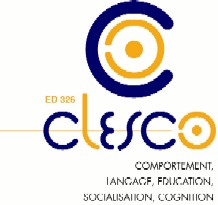 Entretien d’Accompagnement des Doctorants-es de deuxième année - Année 2023-2024L’objectif de cet entretien est de mieux connaître votre parcours doctoral tant du point de vue du déroulement de votre thèse que de l'accueil dans votre unité de recherche et au sein de l'Ecole Doctorale CLESCO. Nous vous remercions par avance pour l’attention que vous consacrerez au renseignement de ce questionnaire. C’est important pour que l’entretien puisse assumer sa fonction de régulation.